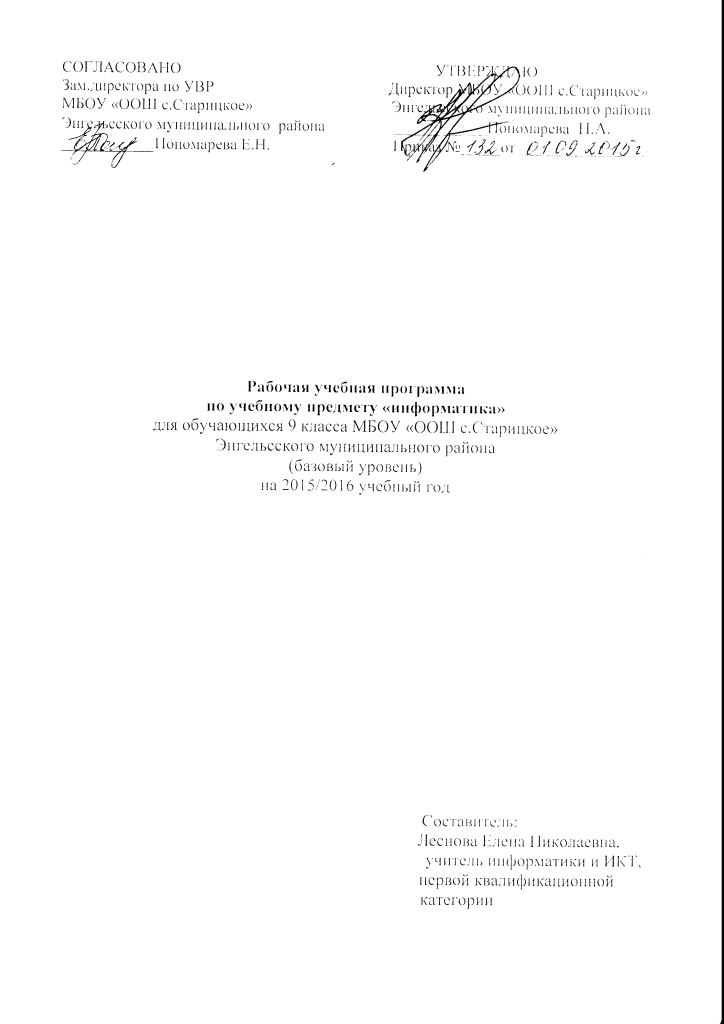 Пояснительная запискаРабочая учебная программа к учебному курсу по информатики и ИКТ для 9 класса составлена на основе примерной (типовой) учебной программы основного общего образования по информатики и ИКТ (базовый уровень) и соответствует Федеральному компоненту государственного образовательного стандарта основного общего образования 2004 года.Рабочая учебная программ предназначена для учащихся 9 класса общеобразовательного учреждения и  учитывает специфику адресата и условия обучения. В 9 классе информатику и ИКТ изучают 6 человек. В 8 классе процент качества составлял 100 % средний балл-4,1. Выполнение учебной  рабочей программы направлено на достижение цели работы школы на второй ступени обучения: формирование у обучающихся целостного представления о мире, гражданской ответственности и правового самосознания, духовной культуры, самостоятельности, развития их  склонностей, интересов и способности к социальному самоопределению, а также способствует реализации модели выпускника основной школы:  любознательный, активно и заинтересованно познающий мир; владеющий основами умения учиться, способный к организации собственной деятельности; осознанно выполняющего правила здорового и экологически целесообразного образа жизни, безопасного для      человека и окружающей его среды.Изучение информатики и информационных технологий в основной школе направлено на достижение следующих целей:формирование основ научного мировоззрения в процессе систематизации, теоретического осмысления и обобщения имеющихся и получения новых знаний, умений и способов деятельности в области информатики и  информационных и коммуникационных технологий (ИКТ);совершенствование общеучебных и общекультурных навыков работы с информацией, навыков информационного моделирования, исследовательской деятельности и т.д.; развитие навыков самостоятельной учебной деятельности школьников;воспитание ответственного и избирательного отношения к информации с учётом правовых и этических аспектов её распространения, стремления к созидательной деятельности и к продолжению образования с применением средств ИКТ.Общая характеристика учебного предметаИнформатика – это естественнонаучная дисциплина о закономерности протекания информационных процессов в системах различной природы, а также о методах и средствах их автоматизации. Вместе с математикой, физикой, химией, биологией курс информатики закладывает основы естественнонаучного мировоззрения.Информатика имеет очень большое и всё возрастающее число междисциплинарных связей, причем как на уровне понятийного аппарата, так и на уровне инструментария.  Многие положения, развиваемые информатикой, рассматриваются как основа создания и использования информационных и коммуникационных технологий – одного из наиболее значимых технологических достижений современной цивилизации. Многие предметные знания и способы деятельности (включая использование средств ИКТ),  освоенные обучающимися на базе информатики способы деятельности, находят применение как в рамках образовательного процесса при изучении других предметных областей, так  и в реальных жизненных ситуациях,  становятся значимыми для формирования качеств личности, т. е. ориентированы на формирование метапредметных и личностных результатов. На протяжении всего периода существования школьной информатики в ней накапливался опыт формирования образовательных результатов, которые в настоящее время принято называть современными образовательными результатами.В содержании курса информатики и ИКТ для 8–9 классов основной школы акцент сделан на изучении фундаментальных основ информатики, формировании информационной культуры, развитии алгоритмического мышления, реализации общеобразовательного потенциала предмета. Курс информатики основной школы, опирается на опыт постоянного применения ИКТ, уже имеющийся у учащихся, дает теоретическое осмысление, интерпретацию и обобщение этого опыта. Формы организации учебной деятельности: индивидуальные; групповые; индивидуально-групповые; фронтальные.Формы проведения уроков: мини--лекция, практикум, урок-игра, урок –контроля, урок-защита проекта, урок - исследование.Виды и формы контроля: наблюдение; беседа; фронтальный опрос; опрос в парах; контрольная работа; практическая работа.Ожидаемые образовательные результатызнать/пониматьосновные технологии создания, редактирования, оформления, сохранения, передачи информационных объектов различного типа с помощью современных программных средств информационных и коммуникационных технологий;назначение и виды информационных моделей, описывающих реальные объекты и процессы;назначение и функции операционных систем;уметьоперировать различными видами информационных объектов, в том числе с помощью компьютера, соотносить полученные результаты с реальными объектами;распознавать и описывать информационные процессы в социальных, биологических и технических системах;использовать готовые информационные модели, оценивать их соответствие реальному объекту и целям моделирования;оценивать достоверность информации, сопоставляя различные источники;иллюстрировать учебные работы с использованием средств информационных технологий;создавать информационные объекты сложной структуры, в том числе гипертекстовые документы;просматривать, создавать, редактировать, сохранять записи в базах данных, получать необходимую информацию по запросу пользователя; наглядно представлять числовые показатели и динамику их изменения с помощью программ деловой графики;соблюдать правила техники безопасности и гигиенические рекомендации при использовании средств ИКТ;использовать приобретенные знания и умения в практической деятельности и повседневной жизни для:эффективного применения информационных образовательных ресурсов в учебной деятельности, в том числе самообразовании;ориентации в информационном пространстве, работы с распространенными автоматизированными информационными системами;автоматизации коммуникационной деятельности;соблюдения этических и правовых норм при работе с информацией;эффективной организации индивидуального информационного пространства.Изучение информатики в 9 классе дает возможность обучающимся достичь следующих компетенций. Развития коммуникативной компетенции в совокупности ее составляющих – языковой, социокультурной, учебно-познавательной:-языковая компетенция которые связаны с овладением системой информационных понятий, использованием языка для приёма и передачи информации. - социокультурная компетенция - приобщение учащихся к культуре, традициям и реалиям стран, сфер и ситуаций общения, отвечающих опыту, интересам, психологическим особенностям учащихся основной школы; 	- компенсаторная компетенция – развитие умений выходить из положения в условиях при получении и передачи информации;- учебно-познавательная компетенция – дальнейшее развитие общих и социальных учебных умений; ознакомление с доступными учащимся способами.Основное содержание учебно-тематического планаКалендарно-тематический планИнформационно-методическое обеспечениеУМКБосова Л.Л., Босова А.Ю.  «Информатика и ИКТ» 9 класс «Бином» Лаборатория знаний 2011 г.Литература для учителяБосова Л.Л. Новый учебно-методический комплект по информатике и         информационным и коммуникационным технологиям для V-IV классов — М.:            Образование и информатика,  2004. — №10. Босова Л.Л. Программа по информатике и ИКТ. 8-9 классы. Н.В.Макарова.. -40сБосова Л.Л., Босова А.Ю.  «Информатика и ИКТ» 9 класс «Бином» Лаборатория знаний 2011 г.Голубцов В.Н.. Информатика. Лабораторный практикум. I часть. Саратов: Лицей,         2003.-80с.Голубцов В.Н. Информатика. Лабораторный практикум. . II часть. Саратов: Лицей,         2003.-64с.Симонович Евсеев С.,Г. Практическая информатика. Учебное пособие.. М.-         АСТПресс- 2001, 480 с.Образовательные ресурсы сети Интернет. Каталог  М, 2006Шелепаева А.Х. Поурочные разработки по информатике.. 8-9 класс. М.-«ВАКО»- 2005, 288с.Литература для обучающихсяБосова Л.Л., Босова А.Ю. «Информатика и ИКТ» 9 класс «Бином» Лаборатория знаний 2011 г.Босова Л.Л. Новый учебно-методический комплект по информатике и информационным и коммуникационным технологиям для 8-9 классов — М.: Образование и информатика,  2004. — №10. Голубцов В.Н. Информатика. Лабораторный практикум. I часть.тСаратов: Лицей, 2003.-80с.Голубцов В.Н. Информатика. Лабораторный практикум. . II часть. Саратов: Лицей, 2003.-64с.Симонович С., Евсеев Г.. М Практическая информатика. Учебное пособие..- АСТПресс- 2001, 480 с.Адреса электронных ресурсовict-tag.blogspot.com/2012/09/8-9.htmlladlav.narod.ru/i_k_r.htmladlav.narod.ru/i_plan.htmmetodist.lbz.rumy-shop.rumy-shop.ru/shop/set/2486/sort/a/page/1.htmlnsportal.ruwww.openclass.ru/node/310533Материально-техническое обеспечениеАудиозаписи, слайды по содержанию учебного предмета, ЭОР Материалы для проведения практических работ размещены в учебнике «Информатика и ИКТ 9 класс (карточки)» Серии «Дидактический и раздаточный материал» «Информатика. Демонстрационные таблицы» Традиционные и инновационные средства обучения, компьютерные, информационно­коммуникационные средстваТаблицы в соответствии с программой обученияПлакаты по основным темам Иллюстрированные материалыВидеофрагменты и другие информационные объекты, отражающие темы курса Аудиозаписи соответствующие содержанию обученияВидеофильмы соответствующего содержанияСлайды соответствующего содержанияЭлектронные справочники, электронные пособия, обучающие программы по предмету.Мультимедийные образовательные ресурсы, соответствующие содержанию обученияУчебно­практическое оборудование Доска  - 1 штукаИнтерактивная доска – 1 штукаМультимедийный проектор – 1 штукаКомпьютеры - 4 штукиСканер – 1 штукамоноблок – 1 штуканоутбук – 1 штукаОборудование (мебель)Учительский стол – 1 штукаКомпьютерный стол – 5 штукУченический стол – 4 штукиУчительский стул – 1 штукаУченический стул – 14 штук№п/пТематический блок, тема учебного занятияВсегочасов№п/пТематический блок, тема учебного занятияВсегочасов1Техника безопасности и организация рабочего места. Цели изучения курса информатики и ИКТ. 1Тема «Математические основы информатики»Тема «Математические основы информатики»Тема «Математические основы информатики»2.Общие сведения о системах счисления 13.Двоичная система счисления. Двоичная арифметика 14.Восьмеричная и шестнадцатеричные системы счисления. «Компьютерные» системы счисления 15.Правило перевода целых десятичных чисел в систему счисления с основанием q 16.Представление целых чисел 17.Представление вещественных чисел 18.Высказывание. Логические операции. 19.Построение таблиц истинности для логических выражений110.Свойства логических операций. 111.Решение логических задач 112.Логические элементы 113.Обобщение и систематизация основных понятий темы «Математические основы информатики». Проверочная работа1Тема «Моделирование и формализация»Тема «Моделирование и формализация»Тема «Моделирование и формализация»14.Моделирование как метод познания 115.Знаковые модели 116.Графические модели 117.Табличные модели 118.База данных как модель предметной области. Реляционные базы данных119.Система управления базами данных (урок-практикум)120.Создание базы данных. Запросы на выборку данных. 121.Обобщение и систематизация основных понятий темы «Моделирование и формализация». Проверочная работа 1Тема «Основы алгоритмизации»Тема «Основы алгоритмизации»Тема «Основы алгоритмизации»22.Алгоритмы и исполнители 123.Способы записи алгоритмов 124.Объекты алгоритмов 125.Алгоритмическая конструкция «следование».  126.Алгоритмическая конструкция «ветвление». Полная форма ветвления. 127Сокращённая форма ветвления. 128Алгоритмическая конструкция «повторение». Цикл с заданным условием продолжения работы. 129Цикл с заданным условием окончания работы. 130Цикл с заданным числом повторений. 131Конструирование алгоритмов 132Алгоритмы управления 133Обобщение и систематизация основных понятий темы «Основы алгоритмизации». Проверочная работа 1Тема «Начала программирования»Тема «Начала программирования»Тема «Начала программирования»34Общие сведения о языке программирования Паскаль135Организация ввода и вывода данных136Программирование как этап решения задачи на компьютере137Программирование линейных алгоритмов138Программирование разветвляющихся алгоритмов. Условный оператор. 139Составной оператор. Многообразие способов записи ветвлений.140Программирование циклов с заданным условием продолжения работы. 141Программирование циклов с заданным условием окончания работы. 142Программирование циклов с заданным числом повторений.143Различные варианты программирования циклического алгоритма. 144Одномерные массивы целых чисел. Описание, заполнение, вывод массива. 145Вычисление суммы элементов массива 146Последовательный поиск в массиве 147Сортировка массива 148Запись вспомогательных алгоритмов на  языке Паскаль 149Обобщение и систематизация основных понятий темы «Начала программирования». Проверочная работа. 1Тема «Обработка числовой информации в электронных таблицах»Тема «Обработка числовой информации в электронных таблицах»Тема «Обработка числовой информации в электронных таблицах»50Интерфейс электронных таблиц. Данные в ячейках таблицы. Основные режимы работы. 151Организация вычислений. Относительные, абсолютные и смешанные ссылки. 152Встроенные функции. Логические функции. 153Сортировка и поиск данных. 154Построение диаграмм и графиков. 155Обобщение и систематизация основных понятий главы «Обработка числовой информации в электронных таблицах». Проверочная работа1Тема «Коммуникационные технологии»Тема «Коммуникационные технологии»Тема «Коммуникационные технологии»56Локальные и глобальные компьютерные сети 157Как устроен Интернет. IP-адрес компьютера 158Доменная система имён. Протоколы передачи данных.159Всемирная паутина. Файловые архивы.160Электронная почта. Сетевое коллективное взаимодействие. Сетевой этикет. 161Технологии создания сайта. 162Содержание и структура сайта. 163Оформление сайта. 164Размещение сайта в Интернете. 165Обобщение и систематизация основных понятий главы «Коммуникационные технологии». Проверочная работа.1Итоговое повторениеИтоговое повторениеИтоговое повторение66Основные понятия курса. 167Итоговое тестирование.1№п/пНаименование разделов и темВсегочасовДата проведенияДата проведенияКорректировкаОсновные понятия и термины№п/пНаименование разделов и темВсегочасовпо планупо фактуКорректировкаОсновные понятия и термины1 четверть1 четверть1 четверть1 четверть1 четверть1 четверть1 четверть1Техника безопасности и организация рабочего места. Цели изучения курса информатики и ИКТ. 103.09.	Тема «Математические основы информатики»		Тема «Математические основы информатики»		Тема «Математические основы информатики»		Тема «Математические основы информатики»		Тема «Математические основы информатики»		Тема «Математические основы информатики»		Тема «Математические основы информатики»	2.Общие сведения о системах счисления 107.09.3.Двоичная система счисления. Двоичная арифметика110.09.Двоичная система счисления4.Восьмеричная и шестнадцатеричные системы счисления. «Компьютерные» системы счисления114.09.Восьмеричная и шестнадцатеричные системы счисления5.Правило перевода целых десятичных чисел в систему счисления с основанием q117.09.6.Представление целых чисел121.09.7.Представление вещественных чисел124.09.8.Высказывание. Логические операции. 128.09.Высказывание9.Построение таблиц истинности для логических выражений101.10.10.Свойства логических операций. 105.10.11.Решение логических задач108.10.12.Логические элементы112.10.13.Обобщение и систематизация основных понятий темы «Математические основы информатики». Проверочная работа115.10.Тема «Моделирование и формализация»Тема «Моделирование и формализация»Тема «Моделирование и формализация»Тема «Моделирование и формализация»Тема «Моделирование и формализация»Тема «Моделирование и формализация»Тема «Моделирование и формализация»14.Моделирование как метод познания119.10.Моделирование15.Знаковые модели122.10.16.Графические модели126.10.17.Табличные модели129.10.2 четверть2 четверть2 четверть2 четверть2 четверть2 четверть2 четверть18.Инструктаж по ТБ. База данных как модель предметной области. Реляционные базы данных.109.11.19.Система управления базами данных112.11.20.Создание базы данных. Запросы на выборку данных.116.11.Создание базы данных21.Обобщение и систематизация основных понятий темы «Моделирование и формализация». Проверочная работа119.11.Тема «Основы алгоритмизации»Тема «Основы алгоритмизации»Тема «Основы алгоритмизации»Тема «Основы алгоритмизации»Тема «Основы алгоритмизации»Тема «Основы алгоритмизации»Тема «Основы алгоритмизации»22.Алгоритмы и исполнители123.11.Алгоритм23.Способы записи алгоритмов126.11.24.Объекты алгоритмов103.12.25.Алгоритмическая конструкция «следование».107.12.Алгоритмическая конструкция «следование».26.Алгоритмическая конструкция «ветвление». Полная форма ветвления.110.12.Алгоритмическая конструкция «ветвление»27Сокращённая форма ветвления.114.12.\28Алгоритмическая конструкция «повторение». Цикл с заданным условием продолжения работы.117.12.Алгоритмическая конструкция «повторение \29Цикл с заданным условием окончания работы.121.12.Цикл с заданным условием30Цикл с заданным числом повторений.124.12.Цикл с заданным числом повторений31Конструирование алгоритмов128.12.Конструирование3 четверть3 четверть3 четверть3 четверть3 четверть3 четверть3 четверть32Алгоритмы управления111.01.Алгоритмы управления33Обобщение и систематизация основных понятий темы «Основы алгоритмизации». Проверочная работа114.01.Тема «Начала программирования»Тема «Начала программирования»Тема «Начала программирования»Тема «Начала программирования»Тема «Начала программирования»Тема «Начала программирования»Тема «Начала программирования»34Общие сведения о языке программирования Паскаль118.01.Программирование Паскаль35Организация ввода и вывода данных121.01.36Программирование как этап решения задачи на компьютере125.01.37Программирование линейных алгоритмов128.01.Программирование линейных алгоритмов38Программирование разветвляющихся алгоритмов. Условный оператор.101.02.Программирование разветвляющихся алгоритмов39Составной оператор. Многообразие способов записи ветвлений.104.02.40Программирование циклов с заданным условием продолжения работы.108.02.Программирование циклов41Программирование циклов с заданным условием окончания работы.111.02.42Программирование циклов с заданным числом повторений.115.02.43Различные варианты программирования циклического алгоритма.118.02.44Одномерные массивы целых чисел. Описание, заполнение, вывод массива.122.02.45Вычисление суммы элементов массива125.02.46Последовательный поиск в массиве129.02.47Сортировка массива103.03.48Запись вспомогательных алгоритмов на  языке Паскаль107.03.49Обобщение и систематизация основных понятий темы «Начала программирования». Проверочная работа.110.03.Тема «Обработка числовой информации в электронных таблицах»Тема «Обработка числовой информации в электронных таблицах»Тема «Обработка числовой информации в электронных таблицах»Тема «Обработка числовой информации в электронных таблицах»Тема «Обработка числовой информации в электронных таблицах»Тема «Обработка числовой информации в электронных таблицах»Тема «Обработка числовой информации в электронных таблицах»50Интерфейс электронных таблиц. Данные в ячейках таблицы. Основные режимы работы.114.03.ЭТ.51Организация вычислений. Относительные, абсолютные и смешанные ссылки.117.03.52Встроенные функции. Логические функции.121.03.Встроенные и логические функции4 четверть4 четверть4 четверть4 четверть4 четверть4 четверть4 четверть53Сортировка и поиск данных.104.04.Сортировка, поиск54Построение диаграмм и графиков.107.04.Диаграммы и графики55Обобщение и систематизация основных понятий главы «Обработка числовой информации в электронных таблицах». Проверочная работа.111.04.Тема «Коммуникационные технологии»Тема «Коммуникационные технологии»Тема «Коммуникационные технологии»Тема «Коммуникационные технологии»Тема «Коммуникационные технологии»Тема «Коммуникационные технологии»Тема «Коммуникационные технологии»56Локальные и глобальные компьютерные сети114.04.Локальные, глобальные компьютерные сети57Как устроен Интернет. IP-адрес компьютера118.04.IP-адрес компьютера58Доменная система имён. Протоколы передачи данных.121.04.Домен, протокол59Всемирная паутина. Файловые архивы.125.04.Всемирная паутина60Электронная почта. Сетевое коллективное взаимодействие. Сетевой этикет.128.04.Электронная почта.61Технологии создания сайта. 105.05.Сайт62Содержание и структура сайта.112.05.63Оформление сайта.116.05.64Размещение сайта в Интернете.119.05.65Обобщение и систематизация основных понятий главы «Коммуникационные технологии». Проверочная работа.123.05.Итоговое повторениеИтоговое повторениеИтоговое повторениеИтоговое повторениеИтоговое повторениеИтоговое повторениеИтоговое повторение66Основные понятия курса.126.05.67Итоговое тестирование.130.05.